BEWERBUNGSABINE MUSTERMANNAngestrebte PositionTrainee im MarketingPERSÖNLICHE DATENFantasiestr. 1112345 Beispielstadt0123 / 45 67 89 0s.mustermann@mail.deSabines-Blog.de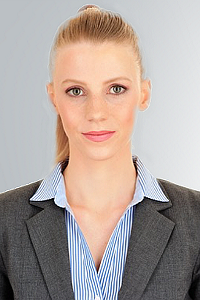 